Glen-Ed Sports Association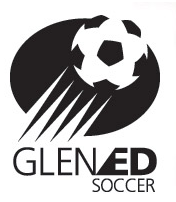 04 April 2016Meeting MinutesTeams and Officers Attending:Officers – President – M. Rimkus (presiding),Vice President – R. Landers, Treasurer - C. Hentz, Admin. Secretary - D. Hunter, Webmaster – Jeff HelleTeams Represented – U7B Lions, U8B Scorpions Green, U9G Cougars, U9B Cobras White,  U9B Cobras Green, U10G Wildcats Green, U10B Vipers White,  U11G Tigers White, U11B Revolution White, U11B Revolution Yellow, U12G Tornadoes, U12B Thunder, U14B Force White, U14B Force Green, U15B Galaxy Green, U15B Galaxy White, U16B United, U17B UnitedTeams Absent –U8B Scorpions White, U9B Cobras Yellow, U10G Wildcats White, U10B Vipers Green, U11G Tigers Green, U11B Revolution Green, U13G Riverbend Blast, U18G UnitedPresident’s Report- Mark RimkusSoftball and Volleyball statusNothing new to reportSoftball tryouts in JuneSISL/SLYSA updatesMeeting next Wednesday SISL to discuss Glen-Ed hosting fields SISL might be self-scheduled league next yearSLYSA does have an option for not scheduling Sunday mornings for religious reasonsSIDA will be going away next yearSpring Kick-Off updateTournament went really well!Volunteering and parking went well – A BIG Thank You to all of the volunteers!!Organization structure changesSince we have grown to 26 teams, we need to add a registrar to help with registering the players, administration of player needs and logging the accounting entries.  The monthly salary is proposed to be $400.Also propose the three officers pay to $600 monthly each.  Previously, it was $600 for president, $400 for Manager of Field Operations and Treasurer.Motion was made and seconded for above.  Attendees approved motion.Training Report – Chuck Hentz                    Training updateOn-going – updates on TwitterEliteFT training is going well – we’re getting great feedbackCollege meeting and discussionHeld meeting – went well – wish more parents had attendedBirth year presentationMeetings went well – many parents attended and had good quesitonsID sessions scheduleThis is in work – Going to start next week during club and some team training sessionsMay interrupt the regularly scheduled training/practice sessionsWill be by birth yearSISL agreed we no longer have recruiting restrictionsPreliminary tryout schedule See attached for preliminary informationTryout database will open 01 May and accessible from our websiteAll returning players must register for tryouts via this databaseWill be conducted 31 May – 09 June, with 11 June as a rainoutNext year team formation/offersSee ID session aboveWe are not against mixed birth year teams, however do believe that keeping the birth year players on a team together the best thing for the playersTreasury Report-Chuck HentzTreasurers reportDid not have time to update the numbers for this month’s meeting2016 operating balance $24,000, savings $89,0002015 operating $23, 000, savings $90,000Motion was made and seconded to approve report2015-16 player fee See attached for preliminary 2016-2017 feesHigh School team’s fees are same as full year, however additional services/tournaments will be included for these playersMore information to come on thisPlease be thinking about what your “team fees” will be for 2016-2017 season – Deadline for these will be 31 May2015-16 volunteer hoursChuck will be contacting those parents that still have volunteer hours outstandingTryouts are another volunteer opportunity2016 Spring Kick-Off preliminary financial update.Very successful!  We had 156 teamsThe tournament had approximate net revenue of $74,000 with expenses of $54,000 including district 7 $15,000.  Net approximate income was $20,000.2016-17 fees proposalSee aboveVice President-Rob LandersSpring Kick-Off Preliminary resultsTwo Championship Trophies for Glen-Ed teamsThe videos are helpful for High School players3v3 Live Tournament – June 25th at SIUERegistration is open and link is on our websiteIt is birth year teamsEarly-bird registration is ~$200Webmaster – Jeff HelleWeb status2015 – 120,000 hits on website2016 – 130,000 thus far this yearOld BusinessParent surveyStill in work – plan to discuss at next meetingNew BusinessWe are considering offering a Futsol league in Edwardsville between Fall and SpringMotion was made and seconded to adjourn meeting.  Mark adjourned at 9:38PM